Jakarta, 11 November 2017Kpd YTHBpk / Ibu Pimpinan PerusahaanDi TempatDengan hormat,Bersama dengan surat ini kami mengucapkan terima kasih atas kesempatan yang diberikan untuk mengajukan surat penawaran mesin photocopy warna dengan spesifikasi sebagai berikut :TYPE MESIN WARNA: Fuji Xerox DocuCentre IV C2270 (MESIN REKONDISI)Spesifikasi:Harga : Rp 2.500.000/bulan. Termasuk : supply toner, sparepart, servis, beserta pemakaian mesin photocopy dengan Minimum pemakaian print + copy hitam putih 2000 lembar. 	Minimum pemakaian print + copy warna dokumen kecil (kertas A4 A5 dan F4) 1000 lembar. Kelebihan pemakaian print / copy hitam putih (ukuran kertas bebas) dikenakan biaya rp 300 per halaman.Kelebihan pemakaian print / copy warna dokumen kecil (kertas A4, A5, F4) dikenakan biaya  rp 1500 per halaman. Kelebihan pemakaian print / copy warna dokumen BESAR (A3) dikenakan biaya  rp 2500 per halaman. Informasi syarat dan ketentuan:Kontrak penyewaan mesin color selama 1 tahun. Pemutusan kontrak sebelum masa kontrak selesai dikenakan penalti 3 bulan biaya sewa mesin.Pembayaran biaya sewa dan charge kelebihan copy / print dilakukan setiap akhir bulan nya.Harga sewa sudah termasuk refill toner, spareparts, biaya servis, dan biaya deliveryHarga sewa belum termasuk biaya instalasi, biaya instalasi sebesar RP 200.000 (Sekali saja)Harga sewa TIDAK termasuk bea materai (RP 3000 / 6000) jika dibutuhkan. Harga sewa NON-PPN karena CV. WRT COPY berstatus NON-PKP. PPH 23 (2%) ditanggung oleh penyewa. Harga sewa TIDAK termasuk kertas dan listrik. Panggilan (keluhan teknis / penggantian consumables) paling lambat dijadwalkan kunjungan dalam waktu 1x24 jam.Fungsi scan hanya dapat digunakan dengan adanya jaringan komputer (LAN / Local Area Network). WRT COPY tidak bertanggung jawab untuk menyediakan jaringan komputer atau penarikan kabel LAN menuju mesin photocopy. Mesin C2270 tidak dapat dipindahkan ke lantai yang tidak memiliki akses lift karena mesin ini terlalu berat untuk diangkat via tangga.Harap memastikan daya listrik mencukupi (untuk tempat yang berlokasi di perumahan)Hormat Saya,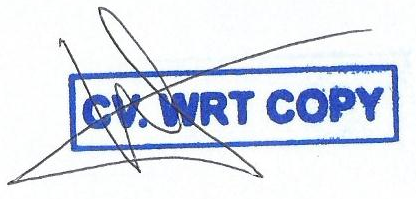 WilliamCV. WRT COPYGambar mesin seperti ini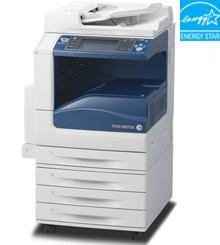 Kecepatan copy25 lembar per menitFungsi UtamaCOPY (hitam-putih & warna) PRINT (hitam-putih &  warna)SCAN (hitam-putih & warna)Memory RAM1.5 GBHDD (hard disk)200 GBSCAN Resolusi600 x 600 dpiTampilan layarLCD touch screen berwarnaADF (Auto Document Feeder / copy dari atas):TersediaUkuran kertasA5, A4, F4, Letter, Legal, maximal ukuran kertas A3COPY DUPLEX (Bolak-balik otomatis)TersediaNetwork printing (LAN)Tersedia dan bisa dihubungkan dengan jaringan WIFI existingZoom25%-400%Berat150 kgDimensi75cm (P) x 67 cm (L) x 104 cm (T)Jumlah Tray Kertas (tempat taruh kertas)2 (dua) tray kapasitas (500 lembar)Konsumsi listrik2.2 kW (tarikan awal). Low power mode 50 watt. Standby 80 wattKemampuan copy rata-rata per bulan100.000 lembar